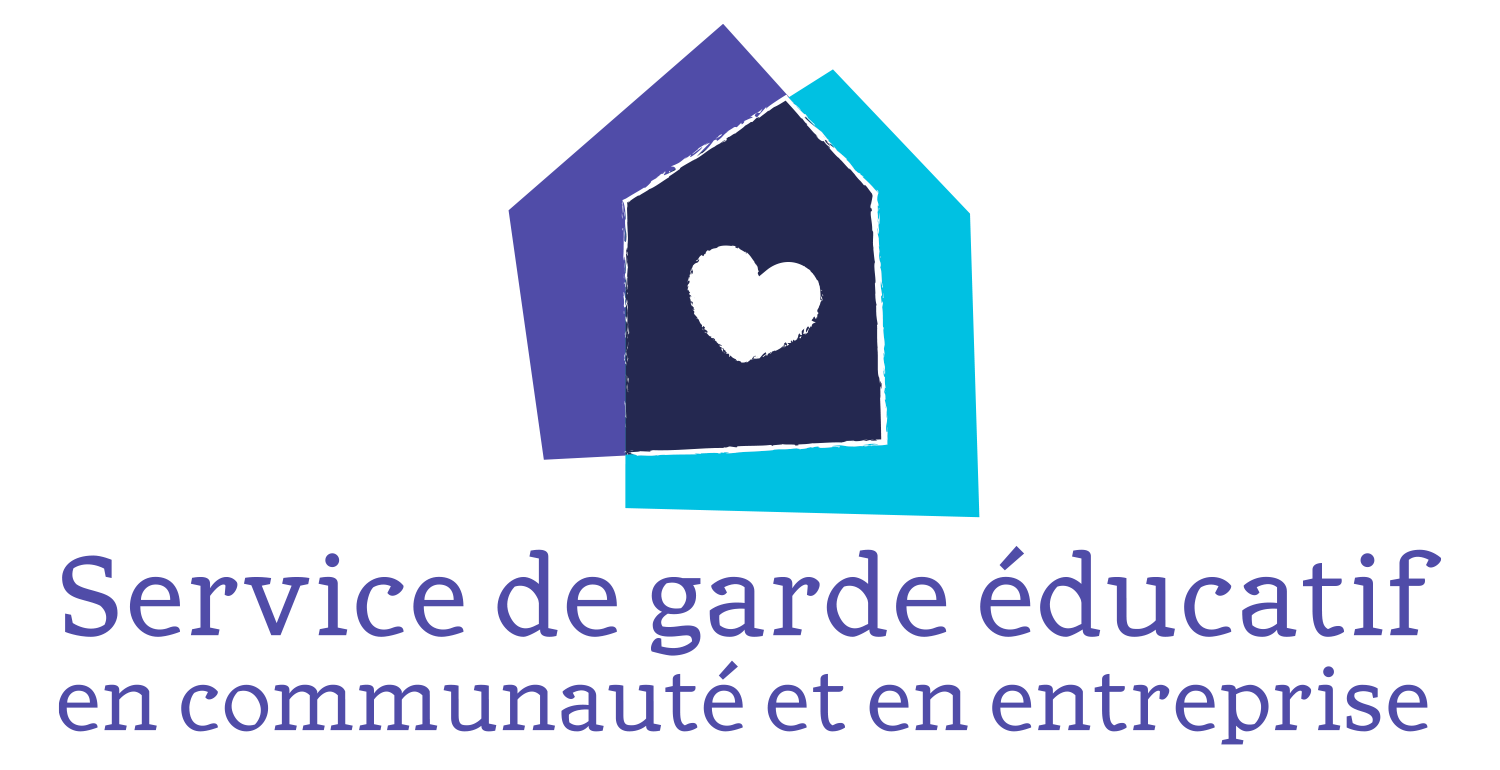 Voici des publications Facebook à personnaliser selon vos besoins.__________________________Notre bureau coordonnateur est heureux de vous annoncer qu’il participera au projet-pilote de responsables d’un service de garde éducatif en communauté et en entreprise!Nous offrons donc l’opportunité à des requérantes d’être reconnues et d’ouvrir leur service de garde, même si elles ne possèdent pas ou n’envisagent pas d’utiliser leur résidence pour le faire. Envie d’en savoir plus? Contactez-nous pour découvrir les nombreux avantages à opérer un service de garde en communauté et en entreprise!__________________________Vous voulez vous investir ET faire une différence dans la vie des familles ? Aidez-nous à mettre sur pied un projet-pilote de responsables d’un service de garde éducatif en communauté et en entreprise !Travaillons ensemble pour établir une entente personnalisée qui saura répondre aux attentes de tous les collaborateurs!Prenez rendez-vous avec ???? pour en savoir plus!__________________________Notre bureau coordonnateur est heureux de vous annoncer qu’il participera au projet-pilote de responsables d’un service de garde éducatif en communauté et en entreprise !Devenez vous aussi un partenaire impliqué au coeur de votre communauté et faites une différence concrète auprès des parents et des enfants de votre région!Contactez-nous pour avoir plus de détails!__________________________Votre communauté a besoin de vous!Ensemble, participons dès maintenant à la mise en place d’un tout nouveau projet-pilote de responsables d’un service de garde éducatif en communauté et en entreprise.Ça ne vous dit rien? Normal, c’est tout nouveau!Contactez-nous pour avoir plus de détails sur la façon de développer des carrières épanouies et la mise sur pied de nouvelles places de garde pour les enfants!__________________________Accompagnement & soutienAutonomie & coopérationValorisation & qualitéDécouvrez les nombreux avantages à opérer un service de garde en communauté et en entreprise!Contactez-nous pour avoir plus de détails!__________________________L’innovation est la solution! Nous tenons à féliciter XXX, pour l’ouverture de son service de garde éducatif en communauté et en entreprise qui pourra accueillir XX enfants! Vous avec envie vous aussi d’expérimenter un nouveau mode de garde au Québec? Notre bureau coordonnateur vous offrira son soutien pour concrétiser votre emploi de rêve!Contactez X?X?X dès maintenant!__________________________Il est temps de passer en « mode solution » devant la pénurie de places en service de garde dans notre communauté. Ouvrons la porte à un mode de garde innovant!Les projets-pilotes de responsables d’un service de garde éducatif en communauté et en entreprise offrent à présent de belles opportunités!Contactez-nous pour savoir comment démarrer un projet!__________________________